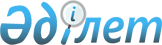 Об утверждении перечня, форм, сроков отчетности банков-кастодианов добровольных накопительных пенсионных фондов и Правил их представления
					
			Утративший силу
			
			
		
					Постановление Правления Национального Банка Республики Казахстан от 27 августа 2013 года № 228. Зарегистрирован в Министерстве юстиции Республики Казахстан 29 октября 2013 года № 8860. Утратило силу постановлением Правления Национального Банка Республики Казахстан от 28 ноября 2019 года № 211.
      Сноска. Утратило силу постановлением Правления Национального Банка РК от 28.11.2019 № 211 (вводится в действие с 01.01.2020).

      Сноска. Заголовок в редакции постановления Правления Национального Банка РК от 30.07.2018 № 161 (вводится в действие по истечении десяти календарных дней после дня его первого официального опубликования).
       В соответствии с законами Республики Казахстан от 4 июля 2003 года "О государственном регулировании, контроле и надзоре финансового рынка и финансовых организаций" и от 19 марта 2010 года "О государственной статистике" Правление Национального Банка Республики Казахстан ПОСТАНОВЛЯЕТ:
      Сноска. Преамбула в редакции постановления Правления Национального Банка РК от 30.07.2018 № 161 (вводится в действие по истечении десяти календарных дней после дня его первого официального опубликования).


      1. Утвердить:
      1) перечень отчетности банков-кастодианов добровольных накопительных пенсионных фондов согласно приложению 1 к настоящему постановлению;
      2) отчет о движении пенсионных активов по инвестиционному счету в национальной валюте по форме согласно приложению 2 к настоящему постановлению;
      3) отчет о движении пенсионных активов по инвестиционному счету в иностранной валюте по форме согласно приложению 3 к настоящему постановлению;
      4) отчет о структуре инвестиционного портфеля пенсионных активов по форме согласно приложению 4 к настоящему постановлению;
      5) отчет о начисленных и выплаченных комиссионных вознаграждениях по форме согласно приложению 5 к настоящему постановлению;
      6) Правила представления отчетности банками-кастодианами добровольных накопительных пенсионных фондов согласно приложению 6 к настоящему постановлению.
      2. Банк-кастодиан добровольного накопительного пенсионного фонда представляет в Национальный Банк Республики Казахстан отчетность в электронной форме ежемесячно не позднее пятого рабочего дня месяца, следующего за отчетным месяцем.
      3. Настоящее постановление вводится в действие по истечении десяти календарных дней после дня его первого официального опубликования.
      СОГЛАСОВАНО
      Председатель
      Агентства Республики Казахстан
      по статистике
      А.Смаилов _________________
      25 сентября 2013 года
                          Перечень отчетности банков-кастодианов
                       добровольных накопительных пенсионных фондов
      Отчетность банков-кастодианов добровольных накопительных пенсионных фондов включает в себя:
      1) отчет о движении пенсионных активов по инвестиционному счету в национальной валюте; 
      2) отчет о движении пенсионных активов по инвестиционному счету в иностранной валюте; 
      3) отчет о структуре инвестиционного портфеля пенсионных активов; 
      4) отчет о начисленных и выплаченных комиссионных вознаграждениях. 
      Форма, предназначенная для сбора административных данных Отчет о движении пенсионных активов
по инвестиционному счету в национальной валюте

      Сноска. Отчет в редакции постановления Правления Национального Банка РК от 30.07.2018 № 161 (вводится в действие по истечении десяти календарных дней после дня его первого официального опубликования).

                   Отчетный период: за __________ 20__ года
      Индекс: 1- CUST_PA_KZT
      Периодичность: ежемесячная
      Представляет: банк-кастодиан добровольного накопительного пенсионного фонда
      Куда представляется форма: Национальный Банк Республики Казахстан
      Срок представления: ежемесячно, не позднее пятого рабочего дня месяца, следующего за отчетным месяцем _________________________________________________
(наименование банка-кастодиана) ____________________________
(номер счета) _____________________________________________________________
(наименование добровольного накопительного пенсионного фонда)
      продолжение таблицы:
      продолжение таблицы:
             Первый руководитель или лицо, уполномоченное им на подписание отчета
___________________________________________________________________ ____________
                   фамилия, имя, отчество (при его наличии)                   подпись
       Главный бухгалтер или лицо, уполномоченное им на подписание отчета
___________________________________________________________________ ____________
                   фамилия, имя, отчество (при его наличии)                   подпись
       Исполнитель _________________________________________________ ____________
                         фамилия, имя, отчество (при его наличии)             подпись
      Номер телефона: _________________________ 
      Дата подписания отчета "___" __________ 20___ года
      Примечание: пояснение по заполнению формы, предназначенной для сбора административных данных, приведено в приложении к настоящей форме. Пояснение по заполнению формы, предназначенной для сбора административных данных Отчет о движении пенсионных активов по инвестиционному счету в национальной валюте Глава 1. Общие положения
      1. Настоящее пояснение (далее – Пояснение) определяет единые требования по заполнению формы, предназначенной для сбора административных данных "Отчет о движении пенсионных активов по инвестиционному счету в национальной валюте" (далее – Форма).
      2. Форма разработана в соответствии с подпунктом 6) пункта 1 статьи 9 Закона Республики Казахстан от 4 июля 2003 года "О государственном регулировании, контроле и надзоре финансового рынка и финансовых организаций".
      3. Форма составляется ежемесячно банком-кастодианом добровольного накопительного пенсионного фонда и заполняется за каждый отдельный рабочий день отчетного периода. Данные в Форме заполняются в тенге.
      4. Форму подписывает первый руководитель, главный бухгалтер или лица, уполномоченные на подписание отчета, и исполнитель. Глава 2. Пояснение по заполнению Формы
      5. Графа 1 отражается в формате "дд.мм.гггг".
      6. Суммы, не подлежащие отражению, включаются в графы 15 и 24 с внесением пояснений.
      7. В графах 3 и 4 указывается сумма переводов с единого накопительного пенсионного фонда, а также с добровольных накопительных пенсионных фондов.
      8. При заполнении графы 15 к форме отчета прилагается перечень источников полученных прочих поступлений.
      9. В графе 16 указываются итоговые суммы поступлений за каждый рабочий день отчетного периода.
      10. В графах 20 и 21 указываются суммы выплаченного комиссионного вознаграждения добровольному накопительному пенсионному фонду. 
      11. При заполнении графы 24 к форме отчета прилагаются сведения о прочих расходах, включенных в стоимость пенсионных активов.
      12. В графе 25 указываются итоговые суммы расходов за каждый рабочий день отчетного периода.
      13. В случае отсутствия сведений Форма представляется с нулевыми остатками.
      Форма, предназначенная для сбора административных данных Отчет о движении пенсионных активов по инвестиционному счету в иностранной валюте
      Сноска. Отчет в редакции постановления Правления Национального Банка РК от 30.07.2018 № 161 (вводится в действие по истечении десяти календарных дней после дня его первого официального опубликования). Отчетный период: за __________ 20__ года
      Индекс: 2- CUST_PA_FC
      Периодичность: ежемесячная
      Представляет: банк-кастодиан добровольного накопительного пенсионного фонда
      Куда представляется форма: Национальный Банк Республики Казахстан
      Срок представления: ежемесячно, не позднее пятого рабочего дня месяца, следующего за отчетным месяцем _______________________________________
(наименование банка-кастодиана) ___________________________
(номер счета) _____________________________________________________________
(наименование добровольного накопительного пенсионного фонда) ________________________________________
(наименование иностранной валюты)
      продолжение таблицы:
      продолжение таблицы:
              Первый руководитель или лицо, уполномоченное им на подписание отчета
___________________________________________________________________ ____________
                   фамилия, имя, отчество (при его наличии)                   подпись
       Главный бухгалтер или лицо, уполномоченное им на подписание отчета
___________________________________________________________________ ____________
                   фамилия, имя, отчество (при его наличии)                   подпись
       Исполнитель _________________________________________________ ____________
                         фамилия, имя, отчество (при его наличии)             подпись
      Номер телефона: _________________________ 
      Дата подписания отчета "___" __________ 20___ года
      Примечание: пояснение по заполнению формы, предназначенной для сбора административных данных, приведено в приложении к настоящей форме. Пояснение по заполнению формы, предназначенной для сбора административных данных Отчет о движении пенсионных активов по инвестиционному счету в иностранной валюте Глава 1. Общие положения
      1. Настоящее пояснение (далее – Пояснение) определяет единые требования по заполнению формы, предназначенной для сбора административных данных "Отчет о движении пенсионных активов по инвестиционному счету в иностранной валюте" (далее – Форма).
      2. Форма разработана в соответствии с подпунктом 6) пункта 1 статьи 9 Закона Республики Казахстан от 4 июля 2003 года "О государственном регулировании, контроле и надзоре финансового рынка и финансовых организаций".
      3. Форма составляется ежемесячно банком-кастодианом добровольного накопительного пенсионного фонда и заполняется за каждый рабочий день отчетного периода. Данные в Форме заполняются в тенге.
      4. Форму подписывает первый руководитель, главный бухгалтер или лица, уполномоченные на подписание отчета, и исполнитель. Глава 2. Пояснение по заполнению Формы
      5. Форма заполняется и представляется при наличии и движении денег по инвестиционному счету в иностранной валюте за каждый отдельный рабочий день истекшего месяца, с указанием итоговых сумм по всем позициям за отчетный месяц.
      6. Графа 1 отражается в формате "дата.месяц.год".
      7. Суммы, не подлежащие отражению, включаются в графы 14, 15, 24 и 25 с внесением пояснений.
      8. При наличии и движении нескольких иностранных валют Форма представляется отдельно по каждой иностранной валюте.
      9. При заполнении граф 14 и 15 прилагается перечень источников полученных прочих поступлений.
      10. По графам 16 и 17 заполняются итоговые суммы поступлений за каждый рабочий день отчетного периода.
      11. При заполнении граф 24 и 25 прилагается перечень сведений о прочих расходах, включенных в стоимость пенсионных активов.
      12. По графам 26 и 27 заполняются итоговые суммы расходов за каждый рабочий день отчетного периода.
      13. В случае отсутствия сведений Форма представляется с нулевыми остатками.
      Форма, предназначенная для сбора административных данных Отчет о структуре инвестиционного портфеля пенсионных активов
      Сноска. Отчет в редакции постановления Правления Национального Банка РК от 30.07.2018 № 161 (вводится в действие по истечении десяти календарных дней после дня его первого официального опубликования). Отчетный период: на "___" ________ 20__ года
      Индекс: 3- CUST_SPPA
      Периодичность: ежемесячная
      Представляет: банк-кастодиан добровольного накопительного пенсионного фонда
      Куда представляется форма: Национальный Банк Республики Казахстан
      Срок представления: ежемесячно, не позднее пятого рабочего дня месяца, следующего за отчетным месяцем ________________________________________
(наименование банка-кастодиана) _____________________________________________________________
(наименование добровольного накопительного пенсионного фонда)
      Таблица 1. Ценные бумаги, приобретенные за счет пенсионных активов
      продолжение таблицы:
      Таблица 2. Ценные бумаги, приобретенные по операциям обратного репо
      продолжение таблицы:
      Таблица 3. Вклады в Национальном Банке Республики Казахстан и в банках второго уровня
      продолжение таблицы:
      Таблица 4. Аффинированные драгоценные металлы
      Таблица 5. Условные требования (обязательства)
            Первый руководитель или лицо, уполномоченное им на подписание отчета
___________________________________________________________________ ____________
                   фамилия, имя, отчество (при его наличии)                   подпись
       Главный бухгалтер или лицо, уполномоченное им на подписание отчета
___________________________________________________________________ ____________
                   фамилия, имя, отчество (при его наличии)                   подпись
       Исполнитель _________________________________________________ ____________
                         фамилия, имя, отчество (при его наличии)             подпись
      Номер телефона: _________________________ 
      Дата подписания отчета "___" __________ 20___ года
      Примечание: пояснение по заполнению формы, предназначенной для сбора административных данных, приведено в приложении к настоящей форме. Пояснение по заполнению формы, предназначенной для сбора административных данных Отчет о структуре инвестиционного портфеля пенсионных активов Глава 1. Общие положения
      1. Настоящее пояснение (далее – Пояснение) определяет единые требования по заполнению формы, предназначенной для сбора административных данных "Отчет о структуре инвестиционного портфеля пенсионных активов" (далее – Форма).
      2. Форма разработана в соответствии с подпунктом 6) пункта 1 статьи 9 Закона Республики Казахстан от 4 июля 2003 года "О государственном регулировании, контроле и надзоре финансового рынка и финансовых организаций".
      3. Форма составляется ежемесячно банком-кастодианом добровольного накопительного пенсионного фонда и заполняется по состоянию на отчетную дату. Данные в Форме заполняются в тенге.
      4. Форму подписывает первый руководитель, главный бухгалтер или лица, уполномоченные на подписание отчета, и исполнитель. 2. Пояснение по заполнению Формы
      5. По таблице 1:
      1) в Форме указываются данные по ценным бумагам и правам требования по обязательствам эмитента по эмиссионным ценным бумагам;
      2) в графе 2 указывается наименование эмитента ценной бумаги;
      3) в графе 3 вид экономической деятельности указывается в соответствии с общим классификатором видов экономической деятельности ГК РК 03-2007. Данная графа заполняется по негосударственным ценным бумагам эмитентов-резидентов Республики Казахстан;
      4) в графе 5 указывается вид ценной бумаги с указанием ее типа;
      5) в графе 6 указывается идентификационный номер ценной бумаги, в отношении прав требований по обязательствам эмитента, срок обращения которых истек, и эмитентом не исполнены обязательства по их погашению – идентификатор прав требования;
      6) в графе 7 указывается количество приобретенных ценных бумаг;
      7) в графах 8 и 10 коды валют указываются в соответствии с национальным классификатором Республики Казахстан НК РК 07 ISO 4217-2012 "Коды для обозначения валют и фондов";
      8) в графе 9 по облигациям указывается денежное выражение стоимости облигации, определенное при ее выпуске, на которую начисляется выраженное в процентах вознаграждение по купонной облигации, а также сумма, подлежащая выплате держателю облигации при ее погашении. Сумма указывается в валюте выпуска;
      9) в графах 11 и 12 указывается цена, отраженная в первичном документе, который подтверждает осуществление сделки (биржевое свидетельство, отчет брокера (дилера), подтверждение по международной межбанковской системе перевода информации и совершения платежей (SWIFT)). В случае оплаты приобретенной ценной бумаги в иностранной валюте заполняется графа 11 с одновременным отражением эквивалента в национальной валюте – тенге в графе 12, в случае оплаты приобретенной ценной бумаги в национальной валюте - тенге заполняется графа 11;
      10) в графе 13 отражается дата первоначального признания в бухгалтерском учете;
      11) в графе 14 указывается срок погашения долговых ценных бумаг;
      12) в графе 15 указывается покупная стоимость ценной бумаги, включая расходы, непосредственно связанные с приобретением, включая вознаграждения и комиссионные, уплаченные агентам, консультантам, брокерам и (или) дилерам, сборы фондовых бирж, а также банковские услуги по переводу и уменьшенная на величину оплаченного покупателем продавцу процента (при наличии такового);
      13) в графе 16 указывается стоимость ценных бумаг, отраженная в бухгалтерском учете;
      14) в графе 19 указывается категория ценной бумаги "оцениваемые по справедливой стоимости", "оцениваемые по амортизированной стоимости";
      15) в графе 20 указывается купонная ставка по долговым финансовым инструментам на дату представления Формы.
      6. По таблице 2:
      1) в графе 4 указывается вид ценной бумаги с указанием ее типа;
      2) в графе 6 указывается количество приобретенных ценных бумаг;
      3) в графах 7 и 8 коды валют указываются в соответствии с национальным классификатором Республики Казахстан НК РК 07 ISO 4217-2012 "Коды для обозначения валют и фондов";
      4) в графах 9 и 10 указывается цена с точностью до четырех знаков после запятой, отраженная в первичном документе, который подтверждает осуществление операции обратного репо. В случае оплаты приобретенной ценной бумаги в иностранной валюте заполняются графы 10 и 12 с одновременным отражением эквивалента в национальной валюте – тенге в графах 9 и 11, в случае оплаты приобретенной ценной бумаги в национальной валюте - тенге заполняются графы 9 и 11;
      5) в графе 15 указывается текущая стоимость, отраженная в бухгалтерском учете.
      7. По таблице 3:
      1) в графе 3 коды валют указываются в соответствии с национальным классификатором Республики Казахстан НК РК 07 ISO 4217-2012 "Коды для обозначения валют и фондов";
      2) в графе 6 указывается срок вклада по договору банковского вклада, при пролонгации вклада срок отражается с учетом пролонгации;
      3) в графах 7 и 8 периодичность и дата выплаты накопленного вознаграждения указывается в соответствии с условиями договора банковского вклада;
      4) в графах 11 и 12 указывается сумма размещения пенсионных активов во вклад в Национальном Банке Республики Казахстан и банках второго уровня. В случае размещения пенсионных активов во вклад в национальной валюте заполняется графа 11;
      5) таблица заполняется с указанием суммы вкладов отдельно по каждому банку и по каждой валюте вклада.
      8. По таблице 4:
      1) в графе 4 коды валют указываются в соответствии с национальным классификатором Республики Казахстан НК РК 07 ISO 4217-2012 "Коды для обозначения валют и фондов";
      2) в графах 5 и 7 цена и покупная стоимость указываются по рыночному курсу обмена валют, сложившемуся на дату совершения сделки, в графе 10 сумма отражается по рыночному курсу обмена валют, сложившемуся на отчетную дату. В случае приобретения аффинированного драгоценного металла в национальной валюте заполняются графы 5, 7 и 9;
      3) в графе 9 указывается текущая стоимость, отраженная в бухгалтерском учете.
      9. По таблице 5:
      1) в графе 3 указывается базовый актив производного финансового инструмента (наименование ценной бумаги и ее эмитента, валюта, ставка вознаграждения, товар и прочие базовые активы);
      2) в графе 4 указывается валюта сделки. Код валюты указывается в соответствии с национальным классификатором Республики Казахстан НК РК 07 ISO 4217-2012 "Коды для обозначения валют и фондов";
      3) графа 5 заполняется в случае, если базовым активом производного финансового инструмента является ценная бумага;
      4) в графе 6 указывается сумма условных требований и обязательств, которая формируется при проведении операции с производными инструментами, в соответствии с требованиями постановления Правления Национального Банка Республики Казахстан от 1 июля 2011 года № 69 "Об утверждении Инструкции по ведению бухгалтерского учета операций с пенсионными активами, осуществляемых единым накопительным пенсионным фондом и добровольными накопительными пенсионными фондами" (зарегистрированного в Реестре государственной регистрации нормативных правовых актов под № 7118);
      5) в графе 7 указывается рыночная стоимость (стоимость замещения) производного финансового инструмента, которая представляет собой:
      по сделкам на покупку – величину превышения текущей рыночной стоимости производного финансового инструмента над номинальной контрактной стоимостью данного производного финансового инструмента (условные требования), величину превышения номинальной контрактной стоимости производного финансового инструмента над текущей рыночной стоимостью данного производного финансового инструмента (условные обязательства);
      по сделкам на продажу – величину превышения номинальной контрактной стоимости производного финансового инструмента над текущей рыночной стоимостью данного производного финансового инструмента (условные требования), величину превышения текущей рыночной стоимости производного финансового инструмента над номинальной контрактной стоимостью данного производного финансового инструмента (условные обязательства).
      10. В случае отсутствия сведений Форма представляется с нулевыми остатками.
      Форма, предназначенная для сбора административных данных Отчет о начисленных и выплаченных комиссионных вознаграждениях
      Сноска. Отчет в редакции постановления Правления Национального Банка РК от 30.07.2018 № 161 (вводится в действие по истечении десяти календарных дней после дня его первого официального опубликования). Отчетный период: за __________ 20__года
      Индекс: 4- CUST_REWARD
      Периодичность: ежемесячная
      Представляет: банк-кастодиан добровольного накопительного пенсионного фонда
      Куда представляется форма: Национальный Банк Республики Казахстан
      Срок представления: ежемесячно, не позднее пятого рабочего дня месяца, следующего за отчетным месяцем ______________________________________________
(наименование банка-кастодиана) _____________________________________________________________
(наименование добровольного накопительного пенсионного фонда)
            Первый руководитель или лицо, уполномоченное им на подписание отчета
___________________________________________________________________ ____________
                   фамилия, имя, отчество (при его наличии)                   подпись
       Главный бухгалтер или лицо, уполномоченное им на подписание отчета
___________________________________________________________________ ____________
                   фамилия, имя, отчество (при его наличии)                   подпись
       Исполнитель _________________________________________________ ____________
                         фамилия, имя, отчество (при его наличии)             подпись
      Номер телефона: _________________________ 
      Дата подписания отчета "___" __________ 20___ года
      Примечание: пояснение по заполнению формы, предназначенной для сбора административных данных, приведено в приложении к настоящей форме. Пояснение по заполнению формы, предназначенной для сбора административных данных Отчет о начисленных и выплаченных комиссионных вознаграждениях Глава 1. Общие положения
      1. Настоящее пояснение (далее - Пояснение) определяет единые требования по заполнению формы, предназначенная для сбора административных данных "Отчет о начисленных и выплаченных комиссионных вознаграждениях" (далее – Форма).
      2. Форма разработана в соответствии с подпунктом 6) пункта 1 статьи 9 Закона Республики Казахстан от 4 июля 2003 года "О государственном регулировании, контроле и надзоре финансового рынка и финансовых организаций".
      3. Форма составляется ежемесячно банком-кастодианом добровольного накопительного пенсионного фонда и заполняется за каждый отдельный рабочий день отчетного периода. Данные в Форме заполняются в тенге.
      4. Форму подписывает первый руководитель, главный бухгалтер или лица, уполномоченные на подписание отчета, и исполнитель. Глава 2. Пояснение по заполнению Формы
      5. В графе 1 указывается отдельный рабочий день отчетного месяца в формате "дд.мм.гггг".
      6. В графах 2 и 3 указывается сумма начисленного комиссионного вознаграждения.
      7. В графах 4 и 5 указывается сумма выплаченного комиссионного вознаграждения.
      8. В строке "Итого:" указываются итоговые суммы по всем позициям за отчетный месяц.
      9. В случае отсутствия сведений Форма представляется с нулевыми остатками. Правила представления отчетности банками-кастодианами
добровольных накопительных пенсионных фондов
      1. Настоящие Правила представления отчетности банками-кастодианами добровольных накопительных пенсионных фондов (далее – Правила) разработаны в соответствии с Законом Республики Казахстан от 4 июля 2003 года "О государственном регулировании, контроле и надзоре финансового рынка и финансовых организаций" и определяют порядок представления отчетности банками-кастодианами добровольных накопительных пенсионных фондов (далее – банк-кастодиан) в Национальный Банк Республики Казахстан (далее - уполномоченный орган). 
      2. Банк-кастодиан представляет отчетность в разрезе каждого отдельного добровольного накопительного пенсионного фонда, чьи пенсионные активы приняты на хранение. В случае управления добровольным накопительным пенсионным фондом пенсионными активами единого накопительного пенсионного фонда в соответствии с договором на инвестиционное управление активами, заключенным с уполномоченным органом, банк-кастодиан представляет отчетность по данному добровольному накопительному пенсионному фонду раздельно по активам единого накопительного пенсионного фонда и добровольного пенсионного фонда, заключившего договор.
      3. Отчетность на бумажном носителе по состоянию на отчетную дату подписывается первым руководителем банка-кастодиана добровольного накопительного пенсионного фонда, главным бухгалтером банка-кастодиана добровольного накопительного пенсионного фонда или лицами, уполномоченными на подписание отчета банка-кастодиана добровольного накопительного пенсионного фонда, исполнителем и хранится в банке-кастодиане добровольного накопительного пенсионного фонда.
      Сноска. Пункт 3 в редакции постановления Правления Национального Банка РК от 30.07.2018 № 161 (вводится в действие по истечении десяти календарных дней после дня его первого официального опубликования).


      4. Отчетность в электронном формате представляется с использованием транспортной системы гарантированной доставки информации с криптографическими средствами защиты, обеспечивающей конфиденциальность и некорректируемость представляемых данных.
      5. Идентичность данных, представляемых в электронном формате, данным на бумажном носителе обеспечивается первым руководителем банка-кастодиана (на период его отсутствия - лицом, его замещающим) и главным бухгалтером банка-кастодиана.
      6. В случае необходимости внесения изменений и (или) дополнений в отчетность банк-кастодиан представляет в уполномоченный орган доработанную отчетность и письменное объяснение с указанием причин необходимости внесения изменений и (или) дополнений в отчетность.
      Сноска. Пункт 6 в редакции постановления Правления Национального Банка РК от 27.08.2014 № 170 (вводится в действие по истечении десяти календарных дней после дня первого официального опубликования).


      7. Данные в отчетности указываются в национальной валюте Республики Казахстан - тенге.
      8. В целях формирования отчетности активы в иностранной валюте указываются в пересчете по рыночному курсу обмена валют, определенному постановлением Правления Национального Банка Республики Казахстан от 25 января 2013 года № 15 и приказом Министра финансов Республики Казахстан от 22 февраля 2013 года № 99 "Об установлении порядка определения и применения рыночного курса обмена валют", зарегистрированным в Реестре государственной регистрации нормативных правовых актов под № 8378.
					© 2012. РГП на ПХВ «Институт законодательства и правовой информации Республики Казахстан» Министерства юстиции Республики Казахстан
				
Председатель
Национального Банка
Г. МарченкоПриложение 1
к постановлению Правления
Национального Банка
Республики Казахстан
от 27 августа 2013 года № 228Приложение 2
к постановлению Правления
Национального Банка
Республики Казахстан
от 27 августа 2013 года № 228Форма(в тенге)
Дата месяц год
Остаток на начало дня
Поступления
Поступления
Поступления
Поступления
Поступления
Поступления
Дата месяц год
Остаток на начало дня
Переводы из других накопительных пенсионных фондов
Переводы из других накопительных пенсионных фондов
Добровольные пенсионные взносы
Добровольные пенсионные взносы
Полученные дивиденды и вознаграждение по ценным бумагам
Поступления от реализации и погашения ценных бумаг
Дата месяц год
Остаток на начало дня
Всего
в том числе, распределенные на индивидуальные пенсионные счета
Всего
в том числе, распределенные на индивидуальные пенсионные счета
Полученные дивиденды и вознаграждение по ценным бумагам
Поступления от реализации и погашения ценных бумаг
1
2
3
4
5
6
7
8
…
Поступления
Поступления
Поступления
Поступления
Поступления
Поступления
Поступления
Поступления
Сумма возврата по вкладам в банках второго уровня
Сумма возврата по вкладам в банках второго уровня
Возвраты со счета пенсионных выплат
Пеня/ штрафы полученные
Поступления от продажи иностранной валюты
Ошибочно зачисленные суммы
Прочие поступления
Всего поступлений
Сумма вклада
Сумма полученного вознаграждения (интереса) по вкладам
Возвраты со счета пенсионных выплат
Пеня/ штрафы полученные
Поступления от продажи иностранной валюты
Ошибочно зачисленные суммы
Прочие поступления
Всего поступлений
9
10
11
12
13
14
15
16
…
Выбытия
Выбытия
Выбытия
Выбытия
Выбытия
Выбытия
Выбытия
Выбытия
Выбытия
Остаток на конец дня ((2)+(16)-(25))
Расходы на покупку ценных бумаг
Размещение на вклады в банках
Переводы на счет пенсионных выплат
Комиссионное вознаграждение
Комиссионное вознаграждение
Возврат ошибочно зачисленных сумм
Расходы на приобретение иностранной валюты
Прочие расходы
Всего выбытий
Остаток на конец дня ((2)+(16)-(25))
Расходы на покупку ценных бумаг
Размещение на вклады в банках
Переводы на счет пенсионных выплат
от пенсионных активов
от инвестиционного дохода
Возврат ошибочно зачисленных сумм
Расходы на приобретение иностранной валюты
Прочие расходы
Всего выбытий
Остаток на конец дня ((2)+(16)-(25))
17
18
19
20
21
22
23
24
25
26
…Приложение
к форме отчета о движении
пенсионных активов по
инвестиционному счету в
национальной валютеПриложение 3
к постановлению Правления
Национального Банка
Республики Казахстан
от 27 августа 2013 года № 228Форма(в тенге)
Дата месяц год
Поступления
Поступления
Поступления
Поступления
Поступления
Поступления
Поступления
Поступления
Поступления
Поступления
Дата месяц год
Остаток на начало дня
Остаток на начало дня
Поступления от реализации и погашения ценных бумаг
Поступления от реализации и погашения ценных бумаг
Полученные дивиденды и вознаграждение (интерес) по ценным бумагам
Полученные дивиденды и вознаграждение (интерес) по ценным бумагам
Суммы возврата по вкладам в банках
Суммы возврата по вкладам в банках
Суммы возврата по вкладам в банках
Суммы возврата по вкладам в банках
Дата месяц год
Остаток на начало дня
Остаток на начало дня
Поступления от реализации и погашения ценных бумаг
Поступления от реализации и погашения ценных бумаг
Полученные дивиденды и вознаграждение (интерес) по ценным бумагам
Полученные дивиденды и вознаграждение (интерес) по ценным бумагам
Сумма вкладов
Сумма вкладов
Сумма полученного вознаграждения (интереса) по вкладам в банках
Сумма полученного вознаграждения (интереса) по вкладам в банках
Дата месяц год
в иностранной валюте
в тенге
в иностранной валюте
в тенге
в иностранной валюте
в тенге
в иностранной валюте
в тенге
в иностранной валюте
в тенге
1
2
3
4
5
6
7
8
9
10
11
Поступления
Поступления
Поступления
Поступления
Поступления
Поступления
Иностранная валюта приобретенная
Иностранная валюта приобретенная
Прочие поступления
Прочие поступления
Всего поступлений
Всего поступлений
в иностранной валюте
в тенге, по курсу покупки иностранной валюты
в иностранной валюте
в тенге
в иностранной валюте
в тенге
12
13
14
15
16
17
Выбытия
Выбытия
Выбытия
Выбытия
Выбытия
Выбытия
Выбытия
Выбытия
Выбытия
Выбытия
Остаток на конец дня
Остаток на конец дня
расходы на покупку ценных бумаг
расходы на покупку ценных бумаг
размещение на вклад в банках
размещение на вклад в банках
иностранная валюта проданная
иностранная валюта проданная
прочие расходы
прочие расходы
всего выбытий
всего выбытий
Остаток на конец дня
Остаток на конец дня
в иностранной валюте
в тенге
в иностранной валюте
в тенге
в иностранной валюте
в тенге, по курсу продажи иностранной валюты
в иностранной валюте
в тенге
в иностранной валюте
в тенге
в иностранной валюте
в тенге
18
19
20
21
22
23
24
25
26
27
28
29Приложение
к форме отчета о движении
пенсионных активов по
инвестиционному счету в
иностранной валютеПриложение 4
к постановлению Правления
Национального Банка
Республики Казахстан
от 27 августа 2013 года № 228Форма(в тенге)
№ п/п
Наименование эмитента
Вид экономической деятельности
Страна эмитента
Вид ценной бумаги
Идентификационный номер
Количество ценных бумаг (штук)
1
2
3
4
5
6
7
1.
Государственные ценные бумаги Республики Казахстан
1.1.
x
…
x
2.
Негосударственные эмиссионные ценные бумаги организаций Республики Казахстан
2.1.
Ценные бумаги банков второго уровня
2.1.1.
…
2.2.
Ценные бумаги юридических лиц, за исключением банков второго уровня
2.2.1.
…
3.
Ценные бумаги иностранных государств
3.1.
x
…
x
4.
Негосударственные ценные бумаги эмитентов нерезидентов Республики Казахстан
4.1.
x
…
x
5.
Ценные бумаги международных финансовых организаций
5.1.
x
…
x
6.
Паи инвестиционных фондов
6.1.
…
Итого:
Номинальная стоимость
Номинальная стоимость
Валюта платежа
Цена покупки за одну ценную бумагу
Цена покупки за одну ценную бумагу
Период
Период
Покупная стоимость ценной бумаги
Текущая стоимость ценных бумаг
Текущая стоимость ценных бумаг
Текущая стоимость ценных бумаг
Категория ценных бумаг
Текущая купонная ставка в портфеле
валюта
стоимость одной ценной бумаги
Валюта платежа
всего (в тенге)
в валюте номинальной стоимости
дата постановки на учет
дата погашения
Покупная стоимость ценной бумаги
всего (в тенге)
в валюте номинально стоимости
в том числе начисленное вознаграждение, в тенге
Категория ценных бумаг
Текущая купонная ставка в портфеле
8
9
10
11
12
13
14
15
16
17
18
19
20
...(в тенге)
№ п/п
Наименование эмитента
Страна эмитента
Вид ценной бумаги
Идентификационный номер
Количество ценных бумаг (штук)
Валюта номинальной стоимости
Валюта сделки
Цена открытия за одну ценную бумагу
Цена открытия за одну ценную бумагу
№ п/п
Наименование эмитента
Страна эмитента
Вид ценной бумаги
Идентификационный номер
Количество ценных бумаг (штук)
Валюта номинальной стоимости
Валюта сделки
всего (в тенге)
в валюте номинальной стоимости
1
2
3
4
5
6
7
8
9
10
Итого:
Цена закрытия за одну ценную бумагу
Цена закрытия за одну ценную бумагу
Период
Период
Текущая стоимость ценных бумаг
Ставка доходности по операции
всего (в тенге)
в валюте номинальной стоимости
Дата открытия операции
Дата закрытия операции
Текущая стоимость ценных бумаг
Ставка доходности по операции
11
12
13
14
15
16
…(в тенге)
№ п/п
Наименование банка
Валюта вклада
Дата заключения и номер договора банковского вклада
Дата заключения и номер договора банковского вклада
Срок вклада (в днях)
Период выплаты вознаграждения
Период выплаты вознаграждения
Ставка вознаграждения (в процентах годовых)
Ставка вознаграждения (в процентах годовых)
№ п/п
Наименование банка
Валюта вклада
дата
номер
Срок вклада (в днях)
периодичность
дата
номинальная
эффективная
1
2
3
4
5
6
7
8
9
10
Итого:
Сумма основного долга по вкладу
Сумма основного долга по вкладу
Текущая стоимость
Текущая стоимость
Текущая стоимость
Всего (в тенге)
в иностранной валюте
Всего (в тенге)
в том числе, начисленное вознаграждение
в том числе, начисленное вознаграждение
Всего (в тенге)
в иностранной валюте
Всего (в тенге)
в тенге
в иностранной валюте
11
12
13
14
15
…(в тенге)
№
Наименование аффинированного драгоценного металла
Количество тройских унций
Валюта платежа
Цена покупки за одну тройскую унцию
Цена покупки за одну тройскую унцию
Суммарная покупная стоимость
Суммарная покупная стоимость
Текущая стоимость
Текущая стоимость
№
Наименование аффинированного драгоценного металла
Количество тройских унций
Валюта платежа
в тенге
в валюте
в тенге
в валюте
в тенге
в валюте
1
2
3
4
5
6
7
8
9
10
Итого:(в тенге)
№
Наименование вида производного финансового инструмента
Базовый актив
Валюта
Идентификационный номер
Сумма требований (обязательств) на дату осуществления операции с производным инструментом
Текущая стоимость на отчетную дату
1
2
3
4
5
6
7
1.
Условные требования по производным финансовым инструментам
1.1
1.1.1 
1.1.n 
2.
Условные обязательства по производным финансовым инструментам
2.1
2.1.1
2.1.nПриложение
к форме отчета о структуре
инвестиционного портфеля
пенсионных активовПриложение 5
к постановлению Правления
Национального Банка
Республики Казахстан
от 27 августа 2013 года № 228Форма(в тенге)
Дата месяц год
Начислено
Начислено
Выплачено
Выплачено
Дата месяц год
от пенсионных активов
от инвестиционного дохода
от пенсионных активов
от инвестиционного дохода
1
2
3
4
5
…
Итого:Приложение
к форме отчета о начисленных
и выплаченных комиссионных вознагражденияхПриложение 6
к постановлению Правления
Национального Банка
Республики Казахстан
от 27 августа 2013 года № 228